Инструкция для поддержания жизненного циклаПоддержание жизненного цикла, включая устранение неисправностей, совершенствование и развитие, требует совместных усилий отдела технической эксплуатации и отдела разработчиков.Для успешного поддержания и совершенствования ПО необходим следующий персонал:1. Отдел технической эксплуатации:Специалисты по поддержке пользователей: принимают запросы от пользователей, регистрируют заявки на неисправности и взаимодействуют с клиентами.Системные администраторы: отвечают за доступность и работоспособность оборудования, устанавливают и настраивают необходимое ПО.Технические эксперты: проводят анализ проблем, идентифицируют корневые причины неисправностей и принимают меры для их устранения.2. Отдел разработчиков:Программисты: занимаются программированием и разработкой ПО, вносят изменения для улучшения функциональности и исправления ошибок.Тестировщики: проводят тестирование ПО на различных уровнях, от общей работоспособности до проверки конкретных функций.Аналитики: анализируют потребности пользователей, собирают обратную связь и предлагают улучшения и новые функции.
Шаги для поддержания жизненного цикла и совершенствования ПО:Прием запроса:Получение звонка от пользователя о неисправностях в работе социальной авторизации.Регистрация заявки на неисправность.Техническая проверка:Оценка доступности Mikrotic c SocialLinks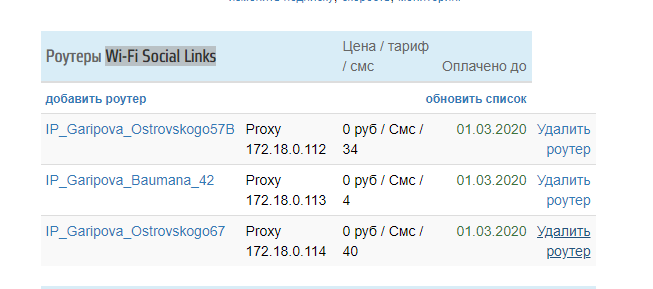 Вход в настройки Mikrotic через ПО “WinBox” с использованием VpnIP и VpnPassword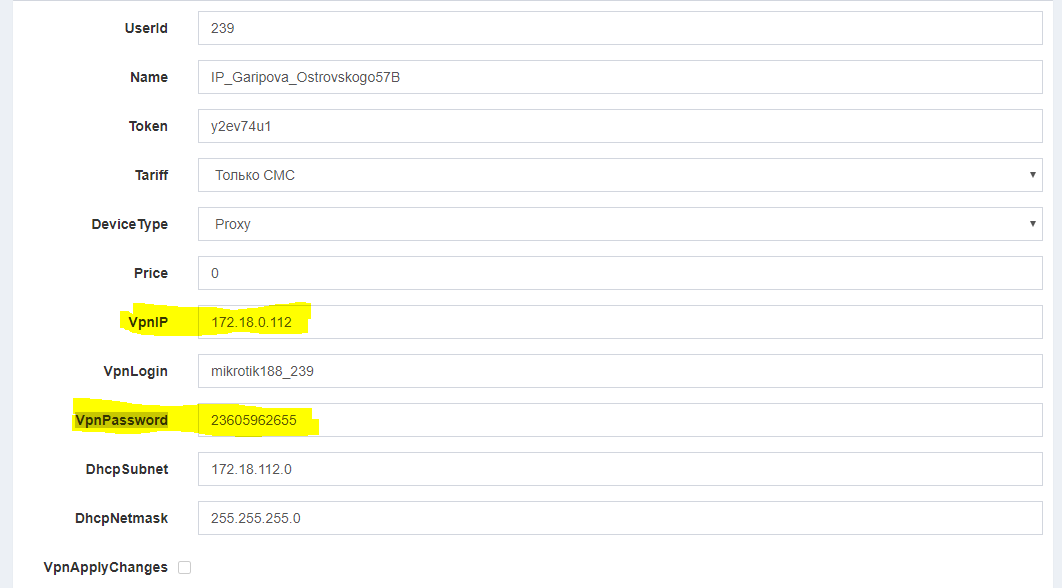 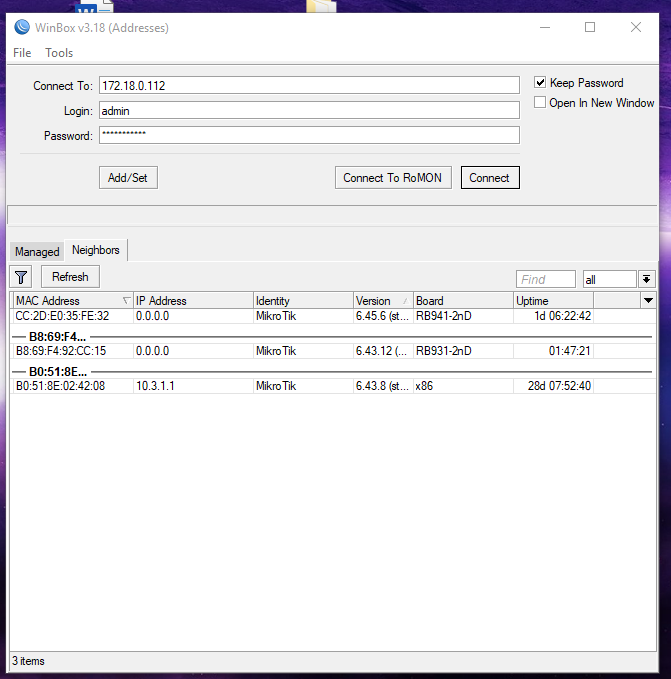 Если доступ возможен, оценка работы VPN туннеля.Если доступ через VpnIP невозможен, попытка доступа через внешний белый IP-адрес. Диагностика сети:Оценка состояния VPN туннеля и интерфейсов.Проверка наличия поднятых интерфейсов.Проверка функциональности:Навигация к разделу IP → Firewall → Address Lists.Поиск fastusers в списке адресов.Присутствие fastusers указывает на работоспособность SocialLinks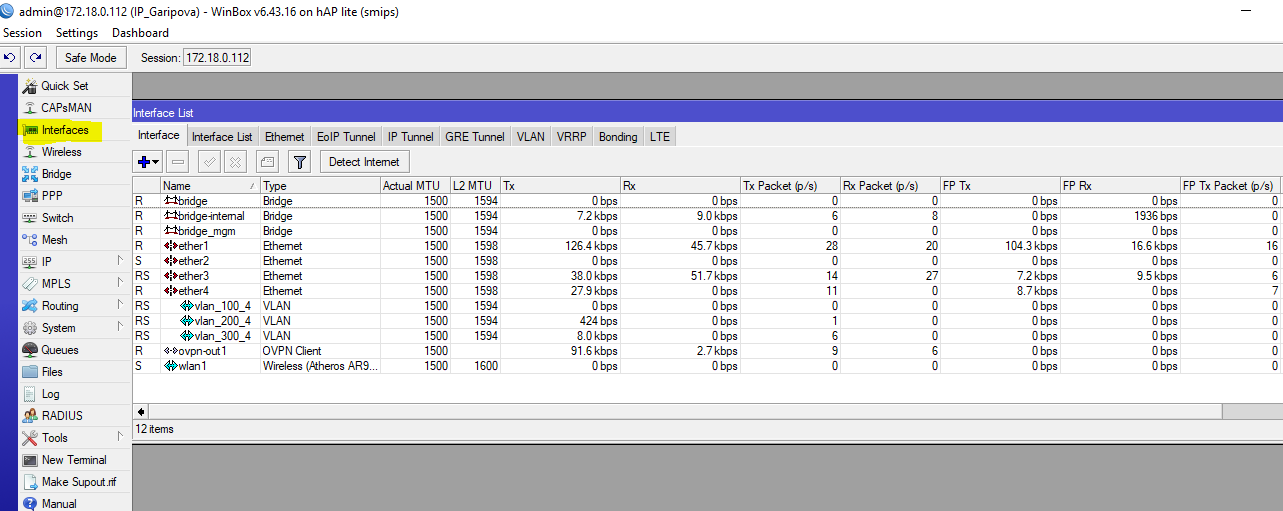 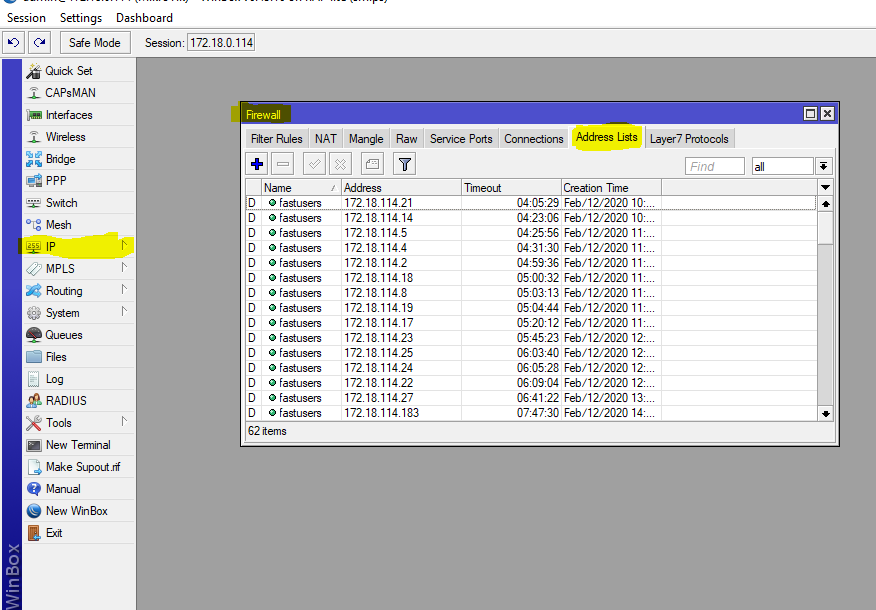 В случае отсутствия fastusers, попытка перезагрузить маршрутизатор SocialLinksПроверка приема SMS при авторизации:Переход по ссылке http://wificaravan.ru/b?hash={token}, где {token} - значение из подписки SocialLinks клиента.Оценка успешности получения SMS.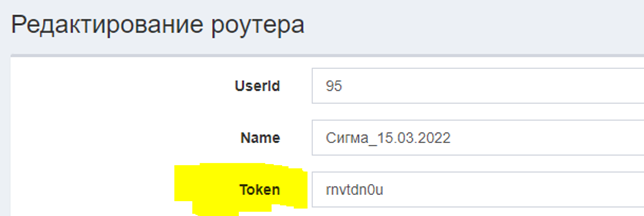 Некорректное отображение подписки на сайте:Если подписка SocialLinks некорректно отображается на сайте, передача данной информации отделу разработчиков.Отдел разработчиков будет осуществлять проверку наличия сбоев в системе Биллинга или на PROXY-сервере.Улучшение ПО:Анализ обратной связи пользователей и идентификация областей для улучшения ПО.Программирование и внесение изменений в ПО для исправления ошибок и добавления новых функций.Тестирование и развертывание:Тестирование внесенных изменений на тестовых средах.Развертывание обновленной версии ПО на производственных системах.Мониторинг и обратная связь:Онлайн-мониторинг работы системы и быстрое реагирование на новые проблемы.Сбор обратной связи от пользователей относительно внесенных изменений.Отчетность и координация:Предоставление отчетов о проделанной работе и обновлениях системы заказчикам и руководству.